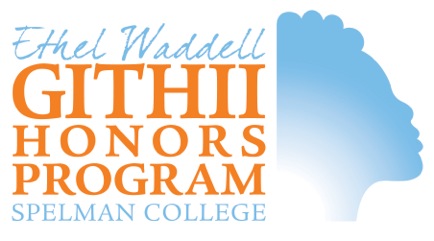 Spring 2018Dear Prospective Honors Scholar:On behalf of the Ethel Waddell Githii Honors Program, I want to congratulate you on your outstanding academic achievement during your first year at Spelman College.  This letter is intended to invite you to take a look at Honors, and decide whether its aims, opportunities and community of young women scholars would enhance your experience at Spelman. The Honors Program is for students who find the challenges of their academic life invigorating, and who wish to form more lasting relationships with their intellectually curious and engaged peers and faculty.  The Program offers experiences and preparation for a small group of women, and research / writing emphasis for those who plan to continue to graduate or professional school. 	The Program strives to create a more vibrant intellectual and social environment for its members, as well as for the broader Spelman community.  We do this through our public programming and collaborations, and by identifying courses designed to inspire students toward independent thinking, questioning, research.  	For more information please visit http://sites.spelman.edu/honorsprogram/. Our offices are on the first floor of Giles if you wish to visit us.Sincerely,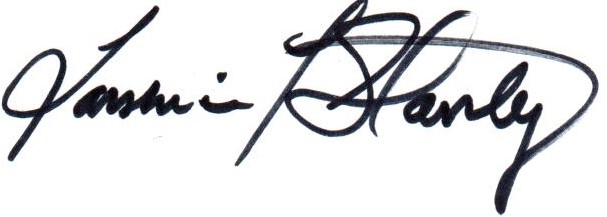 Dr. Tarshia StanleyDirectorETHEL WADDELL GITHII HONORS PROGRAMAPPLICATION FORMRising SophomoreDeadline: April 27, 2018Name	________________________________________________________________________Last				First			MiddlePermanent Address	________________________________________________________________________Number			Street			Apt.  	________________________________________________________________________City				State			Zip CodePhone Number (       ) _____________________	ID# _________________________________E-Mail Address    ______________________	Major________________________________*GPA (on a 4.0 scale )____________________	*APPLICATION:  Include a printed copy of your unofficial transcript.  Provide the names and preferred method of contact of two faculty members who have agreed to recommend you to Honors.	********************************************************************************1.	Please a written response for each of the following items.  Each statement must be TYPED, DOUBLE SPACED, and may be one – two pages in length.Describe your life as a student scholar and ways that you affirm your values (related to knowledge development and application) within and/or beyond the classroom.NOTE:  Your awards or scholarships are not, in themselves, sufficient evidence of your scholarly values and practices, although they may be relevant.  This writing request related to ways that you seek to learn and use your knowledge.Community service and volunteerism are expectations and a requirement at Spelman – part of the Spelman ethos.  In Honors, we speak of “intellectual service.”  What might that look like to you, and are their contributions that you have made or see yourself making?  This discussion might be related to your interest in ideas, community practices, or other ways that you engage in the world – locally or internationally.2.	You may mention awards, honors, recognitions that you have received during your first year at Spelman College.3.	Attach a list of all activities or involvements that are important to you—to your personal or intellectural/artistic development/  We are interested in the way that you engage your time that you would describe as “passion” projects; work that you would consider related to your “calling,” i.e., your life’s work (vs. job training).  What activities help to define your interests and pursuits, your creative endeavors or independent projects.  If you are in a club or organization, we would like to know what you contribute(d) and why/how it matters to you.  Honors discourage oversubscription to clubs, organizations, associations or merely obligator (resume-padding) memberships.  Your list should reflect high quality engagements.  Activities that excite, that matter to you.  For each activity, indicate:	a. 	length of time you participated	b. 	any significant or “leadership” or creative contributions you have made (titles are not sufficient);	c.	ways, in which your participation has demonstrated your initiative, independence of thought and/or action.4.	Be sure to request your professor’s permission to submit their names as recommenders.  Identify faculty who can speak to your academic work, discipline, and qualities of character.  If you are requesting a recommendation from a non-academic source, be sure that the person can speak to your interests, character and involvement.Signature_____________________________________	Date_______________To be considered for the Honors Program, application and accompanying materials must be received in our office no later than April 27, 2018.  This includes receipt of application, recommendation forms and unofficial transcript.Return to:			Ethel Waddell Githii Honors ProgramHonors Program Director  30314